Thüringen-KapitalSehr geehrte Antragsteller*innen,Sie möchten einen Antrag auf Thüringen-Kapital stellen. Bitte beantworten Sie dafür den folgenden Fragenkatalog sorgfältig und stellen die ergänzenden Anlagen zusammen. Da Thüringen-Kapital-Darlehen in Abhängigkeit vom Vorhaben oder dem Alter des Unternehmens auf Basis der De-minimis-Verordnung oder der Allgemeine Gruppenfreistellungs-Verordnung (AGVO) der Europäischen Kommission zugesagt werden können, müssen Sie für die Antragstellung spezielle Vorgaben beachten. Alle im Thüringen-Kapital möglichen Investitionen und Betriebsmittel können bei Einhaltung der maximalen De-minimis-Beihilfegrenzen von 200.000 Euro bzw. 100.000 Euro für Unternehmen des gewerblichen Straßengüterverkehrs im laufenden sowie in den zwei vorangegangenen Kalenderjahren auf Basis der De-minimis-Verordnung finanziert werden. Investitionsfinanzierungen oder Finanzierungen an Unternehmen, die sich noch in den ersten fünf Jahren nach Unternehmensgründung befinden, können auch auf Basis der Allgemeinen Gruppenfreistellungsverordnung (AGVO) zugesagt werden. Dafür ist der Antrag grundsätzlich vor Vorhabensbeginn bei der TAB zu stellen. Als Vorhabensbeginn gilt die Auslösung von verbindlichen Lieferungs- und Leistungsverträgen/Bestellungen. Um diese Antragsfrist einzuhalten, können Sie zunächst auch einen separaten Beihilfeantrag bei uns vorlegen und den vollständigen Antrag nachreichen (Das Formular für den Beihilfeantrag finden Sie auf unserer Internetseite unter https://www.aufbaubank.de/Foerderprogramme/Thueringen-Kapital). Eine Antragstellung nach AGVO kann insbesondere helfen, die geltenden Obergrenzen nach der De-minimis-Verordnung (200.000 Euro bzw. 100.000 Euro) zu schonen.Je gründlicher Sie Ihr Vorhaben vorbereiten und je realistischer Sie die Chancen und Risiken Ihres Projektes einschätzen, desto größer sind die Aussichten, dass Ihr Projekt zum Erfolg führt.Scheuen Sie sich daher nicht, externe Hilfe von Kammern, Berufsverbänden oder Ihrem Steuerbüro  in Anspruch zu nehmen. Auch die Mitarbeiter*innen unserer Kundenberatung unterstützen Sie gern bei der Antragstellung. Die Ansprechpartner*innen für Ihre Region finden Sie hier: https://www.aufbaubank.de/Kontakt/KundenbetreuungMit Thüringen-Kapital gewähren wir eine eigenkapitalähnliche Finanzierung und gehen so ein hohes Risiko ein. Bitte haben Sie daher Verständnis, dass wir viele Informationen benötigen. Mit kurzen, aber vollständigen und aussagefähigen Antworten auf unsere Fragen ermöglichen Sie es uns, Ihre Ausführungen objektiv zu beurteilen.Eine Aufstellung der einzureichenden Unterlagen finden Sie am Ende des Antrages. Bitte beachten Sie, dass dem Antrag geeignete Nachweise über die Verfügbarkeit sämtlicher Finanzierungsbestandteile beizufügen sind (z. B. Kreditzusage / Darlehensvertrag bei Bankkrediten, Bewilligungsbescheid bei Zuschüssen etc.).Sollten Sie für Ihr Vorhaben ein Konzept erstellt haben, können Sie dieses selbstverständlich mit einreichen und bei der Beantwortung der Fragen darauf verweisen. Wir wünschen Ihnen viel Erfolg bei Ihrem Vorhaben.Ihre Thüringer Aufbaubank...........Thüringer AufbaubankFörderkreditePostfach 90 02 4499105 Erfurt– Bitte alle weiteren Betragsangaben in Euro –Beantragter Kredit2.	Antrag stellendes Unternehmen / Antrag stellende*r Freiberufler*in3.	Standort / Investitionsort4.	Arbeitsplätze5.	Besitz- und Beteiligungsverhältnisse6.	Aufstellung bestehender Bankkredite (in Tsd. Euro)* monatlich, vierteljährlich, halbjährlich, jährlich7.	Vorhaben8.	Chancen9.	Risiken10.	Produkt / Dienstleistung11.	Markt12.	Branche13.	Produkt- und Leistungsrisiken14.	Unternehmensführung / kaufmännische und fachliche Befähigung15.	Wirtschaftliche Verhältnisse / Planung ...16. Wirtschaftlich Berechtigte(r) 17. Investitions- und Finanzierungsplan(in Tsd. Euro, alle Angaben ohne Umsatzsteuer)*	diese Kosten sollten Teil Ihrer Plan-Gewinn- und Verlustrechnung / Plan-Einnahmenüberschussrechnung sein  (s. u.).**	Bitte legen Sie geeignete Nachweise über die Verfügbarkeit sämtlicher Finanzierungsbestandteile bei.18. Planrechnung
Achtung: In Abhängigkeit von der Art Ihres Abschlusses wählen Sie bitte die für Sie zutreffende Planrechnung aus.(in Tsd. Euro, erstes Planungsjahr ist das der Antragstellung)Bilanzierende Unternehmen18 a) Plan-Gewinn- und VerlustrechnungNicht bilanzierende Unternehmen und Freiberufler (Gewinnermittlung nach § 4 Abs. 3 EStG)18 b) Plan-Einnahmenüberschussrechnung19. Plan– Liquiditätsrechnung(in Tsd. Euro, für ein Jahr, erstes Planungsquartal ist das der Antragstellung)20. ErklärungenIch / Wir erkläre(n), dass  - die vorstehenden und der in den ggf. weiteren Anlagen gemachten Angaben richtig und vollständig sind. Ich / Wir verpflichte(n) mich / uns, die Thüringer Aufbaubank über die wesentlichen Änderungen und Ergänzungen der zu diesem Antrag gemachten Angaben, die vor Auszahlung des Nachrangdarlehens eintreten, unverzüglich und unaufgefordert in Kenntnis zu setzen.- mir / uns die zu diesem Programm geltende Richtlinie (veröffentlicht auf der Internetseite der Thüringer Aufbaubank: https://www.aufbaubank.de/Foerderprogramme/Thueringen-Kapital) bekannt ist. Ich / Wir erkenne(n) diese Richtlinie an.- ich / wir die Finanzbehörden unter Befreiung vom Steuergeheimnis ermächtige(n), ab Antragstellung bis zur Rückzahlung des Nachrangdarlehens dem/der Finanzminister*in des Freistaates Thüringen und der Thüringer Aufbaubank alle Auskünfte über meine / unsere durch § 30 der Abgabenordnung (AO 1977) geschützten Verhältnisse zu erteilen.Mir / Uns ist bekannt, - dass die in den vorstehenden Punkten 2 bis 19 sowie den Anlagen und in den dazu eingereichten ergänzenden Unterlagen gemachten Angaben subventionserhebliche Tatsachen im Sinne des § 264 StGB sind und Subventionsbetrug danach strafbar ist. Die bestehenden Mitteilungspflichten nach § 1 des Thüringer Subventionsgesetzes vom 16.12.1996 i. V. m. § 3 des Subventionsgesetzes vom 29.07.1976 sind mir / uns ebenfalls bekannt.Ich / Wir ermächtige(n) die Thüringer Aufbaubank, über das Unternehmen / den*die Freiberufler*in Bankauskünfte einzuholen. Sofern für die Finanzierung des Vorhabens auch Bankkredite eingesetzt werden, ermächtige(n) ich / wir die Thüringer Aufbaubank, bei dem finanzierenden Kreditinstitut weiter gehende Auskünfte über das Unternehmen / den*die Freiberufler*in und Vorhaben einzuholen. Die Bank wurde ermächtigt, der Thüringer Aufbaubank die erbetenen Auskünfte zu erteilen.Ich / Wir bestätige(n), dass mir / uns die Datenschutzinformation nach Art. 13, 14 und 21 der EU-Datenschutz-Grundverordnung für die Thüringer Aufbaubank sowie für das Thüringer Finanzministerium online (siehe nachfolgende Links) oder als Ausdruck zur Verfügung gestellt wurden.- Datenschutzinformation der Thüringer Aufbaubank: www.aufbaubank.de/datenschutzinformation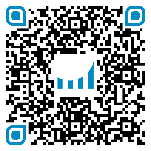 - Datenschutzinformation des Thüringer Finanzministeriums:https://www.finanzen.thueringen.de/datenschutz-buergschaften/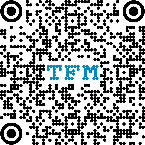 Ich / Wir verpflichte(n) mich / uns, ggf. betroffene dritte Personen (z. B. Ansprechpartner*innen, Gesellschafter*innen, Geschäftsführer*innen), deren personenbezogene Daten in diesem Antrag erhoben oder zukünftig an die Thüringer Aufbaubank übermittelt werden, über die o. g. Datenschutzinformationen zu unterrichten. Hiermit willige/n ich / wir ein, dass die Thüringer Aufbaubank mir / uns Informationen über weitere Förderangebote der Thüringer Aufbaubank per Post und E-Mail zukommen lässt.*  mich / uns durch Umfragen zu Marktforschungszwecken und zur Verbesserung der Kundenzufriedenheit per Post und E-Mail kontaktiert *und hierzu meine / unsere personenbezogenen Daten (insbesondere Name, Anschrift und E-Mail-Adresse) verarbeitet, Die von mir / uns erteilte Einwilligung ist Rechtsgrundlage der Verarbeitung meiner / unserer personenbezogenen Daten für die vorgenannten Zwecke. Ich / Wir kann / können diese Einwilligung jederzeit gegenüber der Thüringer Aufbaubank widerrufen. Mir / Uns ist bekannt, dass förderrechtlich veranlasste Umfragen unabhängig von meiner / unserer Einwilligung durchgeführt werden kann.* Gewünschtes bitte ankreuzen.      ,      _____________________________	_____________________________________________Ort, Datum		Stempel/rechtsverbindliche Unterschrift der Antragsteller*innen Für die Beantragung von Darlehen nach der Allgemeine Gruppenfreistellungsverordnung (AGVO): Ich / Wir erkläre(n), mit dem Vorhaben nicht vor Antragstellung bei der TAB (Datum des Antragseingangs) begonnen zu haben bzw. zu beginnen. Mir / Uns ist bekannt, dass unter Beginn des Vorhabens grundsätzlich der Abschluss eines der Ausführung zuzurechnenden Lieferungs- oder Leistungsvertrages verstanden wird.      ,      _____________________________	_____________________________________________Ort, Datum		Stempel/rechtsverbindliche Unterschrift der Antragsteller*innen Lebenslauf / fachliche und berufliche Qualifikation     ,      ____________________________	_____________________________________Ort, Datum		UnterschriftSelbstauskunftWir erbitten die Selbstauskunft der Inhaber*innen / Freiberufler*innen / Partner*innen bzw. aller Gesellschafter*innen des Unternehmens nach folgendem Schema:De-minimis*-Erklärung zum AntragThüringen-KapitalAngaben zum Antrag stellenden Unternehmen___________________________________________________________________________________________________________________________________________________________________________________________________________________________________________________________Definitionen und ErklärungenIn dieser Erklärung sind alle De-minimis-Beihilfen anzugeben, die Ihr Unternehmen bzw. Unternehmensverbund als „ein einziges Unternehmen“ in Deutschland im laufenden sowie in den vorangegangenen zwei Kalenderjahren erhalten hat. Für die Zwecke der De-minimis-Verordnung sind die Unternehmen als ein einziges Unternehmen zu betrachten, die zueinander in mindestens einer der folgenden Beziehungen stehen: Ein Unternehmen hält die Mehrheit der Stimmrechte der Anteilseigner oder Gesellschafter eines anderen Unternehmens,ein Unternehmen ist berechtigt, die Mehrheit der Mitglieder des Verwaltungs-, Leitungs- oder Aufsichtsgremiums eines anderen Unternehmens zu bestellen oder abzuberufen,ein Unternehmen ist gemäß einem mit einem anderen Unternehmen geschlossenen Vertrag oder aufgrund einer Klausel in dessen Satzung berechtigt, einen beherrschenden Einfluss auf dieses Unternehmen auszuüben,ein Unternehmen, das Anteilseigner oder Gesellschafter eines anderen Unternehmens ist, übt gemäß einer mit anderen Anteilseignern oder Gesellschaftern dieses anderen Unternehmens getroffenen Vereinbarung die alleinige Kontrolle über die Mehrheit der Stimmrechte von dessen Anteilseignern oder Gesellschaftern aus.Auch Unternehmen, die über ein oder mehrere andere Unternehmen zueinander in einer der vorgenannten Beziehungen stehen, werden als ein einziges Unternehmen betrachtet.  Im Falle einer Fusion oder Übernahme müssen alle De-minimis-Beihilfen, die den beteiligten Unternehmen im laufenden Kalenderjahr sowie in den vorangegangenen zwei Kalenderjahren gewährt wurden, angegeben werden. Bei Unternehmensaufspaltungen werden die De-minimis-Beihilfen dem Unternehmen zugerechnet, welches die Geschäftsbereiche übernimmt, für die die De-minimis-Beihilfen verwendet wurden. Ist diese Zurechnung nicht möglich, muss eine anteilige Aufteilung auf der Grundlage des Buchwerts des Eigenkapitals zum Zeitpunkt der tatsächlichen Aufspaltung erfolgen. Darüber hinaus sind alle De-minimis-Beihilfen anzugeben, die durch Betriebsaufspaltung verbundene Unternehmen erhalten haben. ___________________________________________________________________________________________________________________________________________________________________________________________________________________________________________________________ErklärungHiermit erklärt das Antrag stellende Unternehmen, dass es als ein einziges Unternehmen gemäß Punkt 2. im laufenden Kalenderjahr sowie in den vorangegangenen zwei Kalenderjahren  keine 		 die in nachstehender Tabelle aufgeführten Beihilfen im Sinne folgender Verordnungen erhalten bzw. beantragt hat:- Allgemeine De-minimis-BeihilfenVerordnung (EU) Nr. 1407/2013 der Kommission vom 18. Dezember 2013 über die Anwendung der Artikel 107 und 108 des Vertrags über die Arbeitsweise der Europäischen Union auf De-minimis-Beihilfen (Amtsblatt der EU L 352/1 vom 24.12.2013) in Verbindung mit der Verordnung (EU) Nr. 2020/972 der Kommission vom 2. Juli 2020 (Amtsblatt der EU L 315/3 vom 7.7.2020).- Agrar-De-minimis-Beihilfen Verordnung (EU) Nr. 1408/2013 der Kommission vom 18. Dezember 2013 über die Anwendung der Artikel 107 und 108 des Vertrags über die Arbeitsweise der Europäischen Union auf De-minimis-Beihilfen im Agrarsektor (Amtsblatt der EU L 352/9 vom 24.12.2013) in Verbindung mit der Verordnung (EU) Nr. 2019/316 der Kommission vom 21. Februar 2019 (Amtsblatt der EU L 51 I/1 vom 22.02.2019),- Fisch-De-minimis-BeihilfenVerordnung (EU) Nr. 717/2014 der Kommission vom 27. Juni 2014 über die Anwendung der Artikel 107 und 108 des Vertrags über die Arbeitsweise der Europäischen Union auf De-minimis-Beihilfen im Fischerei- und Aquakultursektor (Amtsblatt der EU L 190/45 vom 28.06.2014) in Verbindung mit der Verordnung (EU) Nr. 2020/2008 der Kommission vom 8. Dezember 2020 (Amtsblatt der EU L 414/15 vom 9.12.2020) und- DAWI-De-minimis-Beihilfen Verordnung (EU) Nr. 360/2012 der Kommission vom 25. April 2012 über die Anwendung der Artikel 107 und 108 des Vertrags über die Arbeitsweise der Europäischen Union auf De-minimis-Beihilfen an Unternehmen, die Dienstleistungen von allgemeinem wirtschaftlichem Interesse erbringen (Amtsblatt der EU L 114/8 vom 26.04.2012) in Verbindung mit der Verordnung (EU) Nr. 2020/1474 der Kommission vom 13. Oktober 2020 (Amtsblatt der EU L 337/1 vom 14.10.2020).* Bitte kreuzen Sie an, um welche De-minimis-Beihilfen es sich handelt.Ich / Wir verpflichte(n) mich / uns, Änderungen oder Ergänzungen zu sämtlichen in dieser De-minimis-Erklärung enthaltenen Angaben der Bewilligungsstelle mitzuteilen, sofern sie mir / uns vor der Zusage der hier beantragten De-minimis-Beihilfe bekannt werden.Mir / Uns ist bekannt, dass die in dieser Erklärung anzugebenden Tatsachen gemäß Punkt 1. und 3. subventionserheblich im Sinne des § 264 des Strafgesetzbuches (StGB) i. V. m. § 2 Subventionsgesetz vom 29.07.1976 (BGBl. I, S. 2037) sind und unrichtige, unvollständige oder unterlassene Angaben, die subventionserhebliche Tatsachen betreffen und dem Zuwendungsempfänger zum Vorteil gereichen, als Subventionsbetrug strafbar sind. Mir / Uns sind weiterhin die nach § 1 des Thüringer Subventionsgesetzes vom 16.12.1996 (GVBl. Nr. 19, S. 319) i. V. m. § 3 des Subventionsgesetzes vom 29.07.1976 bestehenden Mitteilungspflichten bekannt.		StellungnahmenGeschafft!Bitte prüfen Sie nun nochmals sorgfältig, ob Ihr Antrag auf Thüringen-Kapital vollständig ist:DarlehensartBetragLaufzeit1.1	Nachrangdarlehen101.2	Nachrangdarlehen15Firmenbezeichnung (ggf. lt. Register) / Name, Vorname:	Firmenbezeichnung (ggf. lt. Register) / Name, Vorname:	Firmenbezeichnung (ggf. lt. Register) / Name, Vorname:	Gründungsdatum / selbstständig seit:Ansprechpartner*in:	Telefon:	Telefax:	E-Mail:Ansprechpartner*in:	Telefon:	Telefax:	E-Mail:Ansprechpartner*in:	Telefon:	Telefax:	E-Mail:Ansprechpartner*in:	Telefon:	Telefax:	E-Mail:Straße, Hausnummer:Straße, Hausnummer:Straße, Hausnummer:Straße, Hausnummer:PLZ:	Ort:PLZ:	Ort:PLZ:	Ort:PLZ:	Ort:Rechtsform:Rechtsform:Rechtsform:Rechtsform: BGB-Ges.	 Einzelunternehmen/Gewerbebetrieb	 OHG	 KG	 GmbH & Co. KG GmbH	 AG	 PartG	 Freiberufler*in	 Sonstige       BGB-Ges.	 Einzelunternehmen/Gewerbebetrieb	 OHG	 KG	 GmbH & Co. KG GmbH	 AG	 PartG	 Freiberufler*in	 Sonstige       BGB-Ges.	 Einzelunternehmen/Gewerbebetrieb	 OHG	 KG	 GmbH & Co. KG GmbH	 AG	 PartG	 Freiberufler*in	 Sonstige       BGB-Ges.	 Einzelunternehmen/Gewerbebetrieb	 OHG	 KG	 GmbH & Co. KG GmbH	 AG	 PartG	 Freiberufler*in	 Sonstige      Register-Art / Register-Nr. / Ort:Register-Art / Register-Nr. / Ort: Handwerksrolle / Verzeichnis der Inhaber eines Betriebes des zulassungsfreien Handwerks Handwerksrolle / Verzeichnis der Inhaber eines Betriebes des zulassungsfreien Handwerks Handwerksrolle / Verzeichnis der Inhaber eines Betriebes des zulassungsfreien Handwerks Handwerksrolle / Verzeichnis der Inhaber eines Betriebes des zulassungsfreien HandwerksGeschäftsführer*innen:Geschäftsführer*innen:bei mehreren zuständig für:bei mehreren zuständig für:LEI-Code – 20-stellig (sofern vorhanden):      LEI-Code – 20-stellig (sofern vorhanden):      LEI-Code – 20-stellig (sofern vorhanden):      LEI-Code – 20-stellig (sofern vorhanden):      Umsatzsteuernummer (11-stellig) - auch als Umsatzsteuer-ID bezeichnet:alternativ: Angabe der Steuernummer:      /     /     Gegenstand des Unternehmens / der freiberuflichen Tätigkeit:Branche (genaue Bezeichnung)Gesellschafter*innen / Partner*innen (bei Unternehmen genaue Firmenbezeichnung und Sitz) / jeweiliger Anteil am Gesellschaftskapital in %:Beschreiben Sie kurz Lage und Verkehrsanbindung des Investitionsortes sowie Größe und Beschaffenheit Ihrer Betriebs- / Büro- / Praxisräume:Beschreiben Sie kurz Lage und Verkehrsanbindung des Investitionsortes sowie Größe und Beschaffenheit Ihrer Betriebs- / Büro- / Praxisräume:Beschreiben Sie kurz Lage und Verkehrsanbindung des Investitionsortes sowie Größe und Beschaffenheit Ihrer Betriebs- / Büro- / Praxisräume:Beschreiben Sie kurz Lage und Verkehrsanbindung des Investitionsortes sowie Größe und Beschaffenheit Ihrer Betriebs- / Büro- / Praxisräume:Bei eigenem ObjektVerkehrswert / Beleihungswert:	Belastungen:Bei eigenem ObjektVerkehrswert / Beleihungswert:	Belastungen:Bei eigenem ObjektVerkehrswert / Beleihungswert:	Belastungen:Bei eigenem ObjektVerkehrswert / Beleihungswert:	Belastungen:Bei gemietetem ObjektVermieter*in:	Mietdauer:	Mietzins / Monat:Bei gemietetem ObjektVermieter*in:	Mietdauer:	Mietzins / Monat:Bei gemietetem ObjektVermieter*in:	Mietdauer:	Mietzins / Monat:Bei gemietetem ObjektVermieter*in:	Mietdauer:	Mietzins / Monat:	vorletztes	letztes	bei Antrag-	nach Abschluss	Geschäftsjahr	Geschäftsjahr	stellung	des Vorhabens				(Planung)Anzahl bestehender Arbeitsplätze	     	     	     	     einschließlich Inhaber*in gesamt:	darunter Teilzeitbeschäftigte	     	     	     	     	darunter Auszubildende	     	     	     	     Gibt es verbundene Unternehmen (z. B. Besitzgesellschaft bei Betriebsaufspaltung, Muttergesellschaften (direkt / indirekt), Tochtergesellschaften [direkt / indirekt], Unternehmen in demselben Markt oder in benachbarten Märkten, die durch eine natürliche Person oder eine gemeinsam handelnde Gruppe natürlicher Personen miteinander in einer Beziehung stehen, weitere Beteiligungen der Gesellschafter*innen)? ja	 neinSofern Sie die o. g. Frage mit "ja" beantwortet haben, fügen Sie bitte ein Organigramm bei und machen Sie für jedes Unternehmen folgende Angaben: Firma (lt. Handelsregister), Höhe der Beteiligung in %, Anzahl der Arbeitsplätze, Umsatz und Bilanzsumme für das letzte und vorletzte Geschäftsjahr. Bei Betriebsaufspaltung reichen Sie bitte die letzten beiden Jahresabschlüsse des Besitzunternehmens ein.Alternativ können Sie auch unser Formblatt „Angaben zum Unternehmen (KMU-Bewertung)“ einreichen. Dieses finden Sie hier: https://www.aufbaubank.de/Foerderprogramme/Glossar/KKreditgeber*innenVerwendungszweck / KreditartKreditbetragKreditbetragTilgungs-beginnTilgungsratenTilgungsratenZinsenZinsenursprüngl.Rest-betragBetragfällig*%fällig*Geben Sie bitte konkret an, wann Sie mit dem Vorhaben beginnen bzw. begonnen haben und bis wann das Vorhaben abgeschlossen sein wird (Vorhabenszeitraum). Beschreiben Sie zusammenfassend Ihre Geschäftsidee / Ihr Vorhaben und erläutern Sie kurz Ihr Produkt oder Ihre Dienstleistung bzw. wofür Sie Thüringen-Kapital benötigen....Schildern Sie kurz, was das Besondere an Ihrem Leistungsangebot / Vorhaben ist und warum Sie erfolgreich sein werden.Welche Ereignisse bzw. Entwicklungen könnten Ihr Unternehmen / Ihre freiberufliche Tätigkeit bzw. Ihr Vorhaben scheitern lassen? Gibt es eine Planungsalternative für diesen Fall?Welches sind die wichtigsten Merkmale Ihrer Produkte / Dienstleistungen?Welchen Nutzen hat Ihr Angebot aus der Sicht Ihrer (potenziellen) Kunden / Klienten / Patienten?Von welchen Patenten, Lizenzen oder sonstigen Schutzrechten sind Sie (Allein-)Inhaber*in?Soweit zutreffendWelche Vertriebswege nutzen Sie oder werden Sie nutzen? Wie ist Ihr Vertrieb organisiert?Beantwortung freiwilligWie und wo kann man sich über die von Ihnen in diesem Antrag gemachten Angaben hinaus über Ihr Produktangebot / Ihre Leistungen informieren (Internetadresse, Werbematerial, Produktbeschreibungen etc. ggf. beifügen)?Wer bietet vergleichbare Produkte / Dienstleistungen in Ihrem Markt / Einzugsgebiet an?Beschreiben Sie Ihr Markt- / Einzugsgebiet (regionale Ausdehnung).Soweit zutreffendNennen Sie Ihre wichtigsten Kunden / Kundengruppen mit jeweiligem Anteil am Gesamtumsatz / an den Betriebseinnahmen sowie Ihre Hauptlieferanten.Welche aktuellen Trends zeichnen sich ab, die die Nachfrage nach Ihren Produkten / Leistungen begünstigen / einschränken könnten?Welche Entwicklungen beeinflussen Ihre Branche (Innovationen, Umwelt, Gesetzgebung, saisonale Schwankungen, Trend- und Modeeinflüsse etc.)?Wie entwickeln sich Preise, Kosten und Rendite in Ihrer Branche?                                     ..Unterliegen Ihre Produkte / Leistungen technologischen, Umwelt- oder Gesundheitsrisiken?Welche besonderen gesetzlichen Einschränkungen haben Sie bei Ihren Produkten / Leistungen zu beachten?Welche Versicherungen haben Sie abgeschlossen? Sind alle wesentlichen Risiken berücksichtigt?Welche Ihrer fachlichen Qualifikationen sind Ihrer Meinung nach für die Umsetzung des Vorhabens von besonderer Bedeutung?In welchen Teilbereichen fehlen Ihnen ggf. Kenntnisse und Erfahrungen? Wie werden diese Know-how-Defizite – sofern erforderlich – ausgeglichen?Ist ein reibungsloser Betriebsablauf / Praxisbetrieb durchgängig gewährleistet – also auch für den Fall, dass Sie einmal länger ausfallen sollten – und wie ist ggf. die Unternehmens- / Praxisnachfolge geregelt?Bestehende Unternehmen / bereits tätige Freiberufler*innen reichen bitte die letzten beiden Jahresabschlüsse oder Einnahmenüberschussrechnungen nebst Vermögens- und Schuldenaufstellung und Erläuterungen sowie eine aktuelle betriebswirtschaftliche Auswertung (nicht älter als drei Monate) nebst Summen- und Saldenliste sowie Debitoren- und Kreditorenaufstellungen ein (siehe auch Pkt. 4).Wie haben Sie Ihren Planumsatz / Ihre Planeinnahmen gemäß Plan-Gewinn- und Verlustrechnung / Plan-Einnahmenüberschussrechnung ermittelt (Anzahl der Kunden und / oder Absatzmengen, Preise usw.)? Auf welcher Grundlage haben Sie die Umsatz- / Einnahmenentwicklung für die Folgejahre ermittelt (Preissteigerungen, Konjunkturschwankungen)? Erläutern Sie bitte Ihren Berechnungsmodus.Soweit zutreffendWie hoch ist der aktuelle Auftragsbestand (ggf. Aufstellung beifügen)?Erläutern Sie wesentliche Aufwands- / Ausgabenpositionen aus Ihrer obigen Planung mit der dazugehörigen Berechnungsgrundlage (z. B. Personalaufwand anhand der Anzahl der Beschäftigten und Tarifeingruppierung, Leasingaufwand für welche Objekte und Leasingdauer usw.).                                                ..Die TAB ist nach § 10 Abs. 1 Nr. 2 Geldwäschegesetz verpflichtet, den/die wirtschaftlich Berechtigten des hier beantragten Darlehens zu ermitteln. Die Erhebung der Daten erfolgt auf Basis von Art. 6 Abs. 1 Satz 1 Buchst. c), Abs. 3 Satz 1 Buchst. b) Datenschutz-Grundverordnung i.V.m. § 11 Abs. 5 Geldwäschegesetz sowie nach Art. 6 Abs. 1 Satz 1 Buchst. e), Abs. 3 Satz 1 Buchst. a) Datenschutz-Grundverordnung i.V.m. mit einschlägigen EU-Verordnungen (Anti-Terror-Verordnungen).Erläuterungen zu wirtschaftlich Berechtigten finden Sie im Informationsblatt Geldwäschegesetz. Bitte geben Sie nachfolgend den / die wirtschaftlich Berechtigten an: Die TAB ist nach § 10 Abs. 1 Nr. 2 Geldwäschegesetz verpflichtet, den/die wirtschaftlich Berechtigten des hier beantragten Darlehens zu ermitteln. Die Erhebung der Daten erfolgt auf Basis von Art. 6 Abs. 1 Satz 1 Buchst. c), Abs. 3 Satz 1 Buchst. b) Datenschutz-Grundverordnung i.V.m. § 11 Abs. 5 Geldwäschegesetz sowie nach Art. 6 Abs. 1 Satz 1 Buchst. e), Abs. 3 Satz 1 Buchst. a) Datenschutz-Grundverordnung i.V.m. mit einschlägigen EU-Verordnungen (Anti-Terror-Verordnungen).Erläuterungen zu wirtschaftlich Berechtigten finden Sie im Informationsblatt Geldwäschegesetz. Bitte geben Sie nachfolgend den / die wirtschaftlich Berechtigten an: Die TAB ist nach § 10 Abs. 1 Nr. 2 Geldwäschegesetz verpflichtet, den/die wirtschaftlich Berechtigten des hier beantragten Darlehens zu ermitteln. Die Erhebung der Daten erfolgt auf Basis von Art. 6 Abs. 1 Satz 1 Buchst. c), Abs. 3 Satz 1 Buchst. b) Datenschutz-Grundverordnung i.V.m. § 11 Abs. 5 Geldwäschegesetz sowie nach Art. 6 Abs. 1 Satz 1 Buchst. e), Abs. 3 Satz 1 Buchst. a) Datenschutz-Grundverordnung i.V.m. mit einschlägigen EU-Verordnungen (Anti-Terror-Verordnungen).Erläuterungen zu wirtschaftlich Berechtigten finden Sie im Informationsblatt Geldwäschegesetz. Bitte geben Sie nachfolgend den / die wirtschaftlich Berechtigten an: Die TAB ist nach § 10 Abs. 1 Nr. 2 Geldwäschegesetz verpflichtet, den/die wirtschaftlich Berechtigten des hier beantragten Darlehens zu ermitteln. Die Erhebung der Daten erfolgt auf Basis von Art. 6 Abs. 1 Satz 1 Buchst. c), Abs. 3 Satz 1 Buchst. b) Datenschutz-Grundverordnung i.V.m. § 11 Abs. 5 Geldwäschegesetz sowie nach Art. 6 Abs. 1 Satz 1 Buchst. e), Abs. 3 Satz 1 Buchst. a) Datenschutz-Grundverordnung i.V.m. mit einschlägigen EU-Verordnungen (Anti-Terror-Verordnungen).Erläuterungen zu wirtschaftlich Berechtigten finden Sie im Informationsblatt Geldwäschegesetz. Bitte geben Sie nachfolgend den / die wirtschaftlich Berechtigten an: Die TAB ist nach § 10 Abs. 1 Nr. 2 Geldwäschegesetz verpflichtet, den/die wirtschaftlich Berechtigten des hier beantragten Darlehens zu ermitteln. Die Erhebung der Daten erfolgt auf Basis von Art. 6 Abs. 1 Satz 1 Buchst. c), Abs. 3 Satz 1 Buchst. b) Datenschutz-Grundverordnung i.V.m. § 11 Abs. 5 Geldwäschegesetz sowie nach Art. 6 Abs. 1 Satz 1 Buchst. e), Abs. 3 Satz 1 Buchst. a) Datenschutz-Grundverordnung i.V.m. mit einschlägigen EU-Verordnungen (Anti-Terror-Verordnungen).Erläuterungen zu wirtschaftlich Berechtigten finden Sie im Informationsblatt Geldwäschegesetz. Bitte geben Sie nachfolgend den / die wirtschaftlich Berechtigten an: Name:Vorname:ggf. Geburtsname:Geburtsdatum:Geburtsort:Staatsangehörigkeit:Wohnanschrift:Straße, OrtInvestitionen und sonstiger MittelbedarfInvestitionen und sonstiger MittelbedarfSachanlageinvestitionen:	Grundstücks- und Gebäudeerwerb inkl. Nebenkosten (Grunderwerb-steuer, Notar, Grundbuchamt etc.)	Neubau- und Umbaukosten inkl. Nebenkosten (Architekt, Baugenehmigung, Erschließung etc.)	technische Anlagen und Maschinen	Betriebs- und Geschäftsausstattung inkl. Fahrzeuge / PraxiseinrichtungInvestitionen in immaterielle Werte (Software, Konzessionen, Lizenzen etc.)Warenerstausstattung / LagerinvestitionenErwerb von Unternehmensanteilensonstiger Betriebsmittelbedarf und sonstige Kosten*:=	Mittelbedarf insgesamt   0,0Finanzierung und sonstige MittelherkunftFinanzierung und sonstige MittelherkunftEigenmittel:**	für das Vorhaben frei verfügbare liquide Mittel des Unternehmens / der freiberuflich tätigen Person	Eigenkapitalerhöhung bzw. Privateinlagen aus Mitteln der Inhaber*innen / der Gesellschafter*innen / Freiberufler*innen	andere eigenmittelähnliche Mittel (z. B. Eigenkapitalhilfe, Kapital für Arbeit):Zuschüsse** Thüringen-Kapital (Antragssumme)Bankkredite:**	noch nicht ausgeschöpfte, für das Vorhaben nutzbare Kreditlinien	mittel- / langfristige Bankkredite	kurzfristige BankkrediteLieferanten-Finanzierung**sonstige Mittel**:=	Mittelherkunft insgesamt   0,0Wie werden die Mittel für die o. g. Eigenkapitalerhöhung bzw. Privateinlagen aufgebracht? Können diese umgehend mobilisiert werden?Verfügen Sie bzw. die Gesellschafter*innen / Partner*innen neben den einzubringenden Eigenmitteln über weitere liquide Vermögenswerte, auf die Sie zurückgreifen könnten, wenn unerwarteter zusätzlicher Mittelbedarf auftreten oder die Anlaufphase Ihres Unternehmens / Ihrer freiberuflichen Tätigkeit länger als erwartet dauern würde? Erläutern Sie hierzu bitte die entsprechenden Positionen der beizufügenden Selbstauskunft.Planungsjahr20  20  20  Umsatzerlöse (nach Abzug von Umsatzsteuer, Boni, Rabatten)±	Bestandsveränderungen+	andere aktivierte Eigenleistungen=	Gesamtleistung   0,0   0,0   0,0−	Materialaufwand (inkl. Fremdleistungen)=	Rohertrag   0,0   0,0   0,0−	Personalaufwand (inkl. Vergütungen der Geschäftsführer*innen)−	planmäßige Abschreibungen auf Sachanlagen und immaterielle Werte−	Kosten für Miete, Pacht, Heizung, Strom, Öl, Gas und Wasser−	Leasingraten−	Porto-, Telefon-, Fax-, Internet-, Bürobed.-u. Bürogerätekosten−	Fahrzeugkosten−	Reparatur- und Instandhaltungsaufwand−	Werbe- und Reisekosten−	Versicherungsprämien, Nebenkosten des Geldverkehrs−	Beratungskosten (Rechtskanzlei, Steuerbüro, Wirtschaftsprüfung etc.)−	nicht ertragsabhängige Steuern (inkl. Zölle)−	sonstige laufende (wiederkehr.) betriebliche Aufwendungen:+	sonstige laufende betriebliche Erträge (inkl. wiederkehrender Kostenzuschüsse, aber ohne Investitionszuschüsse/-zulagen):=	Betriebsergebnis   0,0   0,0   0,0+	Zinsen und ähnliche Erträge−	Zinsen und ähnliche Aufwendungen=	Ergebnis aus gewöhnlicher Geschäftstätigkeit   0,0   0,0   0,0+	Erträge aus Investitionszuschüssen und -zulagen+	außergewöhnliche (nicht wiederkehrende) Erträge aus:
     −	Sonderabschreibungen auf Sachanlagen−	außergewöhnliche (nicht wiederkehrende) Aufwendungen für:
     =	Ergebnis vor Steuern   0,0   0,0   0,0−	Einkommen- und Ertragsteuern (ggf. Steuererstattung)=	Nettoergebnis   0,0   0,0   0,0Gewinnausschüttung bzw. Entnahmen der  Inhaber*innen / der Gesellschafter*innenAnzahl Arbeitsplätze einschließlich Inhaber*in gesamt (vgl. Pkt. 4)Planungsjahr20  20  20  BetriebseinnahmenBetriebseinnahmen (netto)+ Sach- und Leistungsentnahmen, private Nutzungsanteile+ sonstige betriebliche Einnahmen+ vereinnahmte Umsatzsteuer Betriebsausgaben- Waren, Rohstoffe und Hilfsstoffe, bezogene Leistungen- Gehälter, Löhne und Versicherungsbeiträge für Arbeitnehmer*innen- planmäßige Abschreibungen (AfA) auf Sachanlagen,  immaterielle Werte und GWG- Fahrzeugkosten- Leasingraten- Raumkosten (Miete, Pacht, Energie, Wasser etc.)- Werbe- und Reisekosten- Versicherungsprämien, Beiträge- Beratungskosten (Rechtskanzlei, Steuerbüro etc.)- Instandhaltungen und Reparaturen- Sonstige - gezahlte Umsatz-/VorsteuerBetrieblicher Überschuss vor Zinsen   0,0   0,0   0,0+ Zinsen und ähnliche Einnahmen- Zinsen und ähnliche AufwendungenBetrieblicher Überschuss nach Zinsen   0,0   0,0   0,0+ Erträge aus Investitionszuschüssen und Zulagen+ außergewöhnliche (nicht wiederkehrende) Einnahmen - außergewöhnliche (nicht wiederkehrende) Ausgaben   und (Sonder-) Abschreibungen+ Umsatzsteuererstattungen= Gewinn/Verlust vor Steuern   0,0   0,0   0,0-  Ertragsteuern (ggf. –erstattung)= Gewinn/Verlust    0,0   0,0   0,0Gewinnausschüttung bzw. Entnahmen der Inhaber*innen / der Gesellschafter*innen Anzahl Arbeitsplätze einschließlich Inhaber*innen gesamt (vgl. Pkt. 4)Planungsquartal / -jahr   /20     /20     /20     /20  SummeZahlungseingang von Kunden inkl. Anzahlungen (inkl. USt.)   0,0+	Umsatzsteuererstattung   0,0+	Miet- und Pachteinnahmen   0,0+	Einnahmen aus Nebentätigkeiten   0,0+	laufende (wiederkehrende) Kostenzuschüsse   0,0+	sonstige laufende (wiederkehrende) Einnahmen   0,0+	außergewöhnliche (nicht wiederkehrende) Einnahmen   0,0+	Eigenkapital-Einzahlungen (ohne Thüringen-Kapital)   0,0+	Auszahlung von Zuschüssen und Zulagen   0,0+	Zufluss aus dem Thüringen-Kapital   0,0+	Zufluss sonstiger eigenmittelähnlicher Mittel   0,0+	Auszahlung von Krediten   0,0+	Zufluss sonstiger Mittel   0,0=	(1)	Summe Einzahlungen   0,0   0,0   0,0   0,0   0,0−	Zahlungen an Lieferanten (inkl. USt.)   0,0−	Umsatz-/Vorsteuerzahlung   0,0−	Vergütungen der Geschäftsführer*innen   0,0−	sonst. Lohn- und Gehaltszahlungen inkl. Sozialabgaben u.Ä.   0,0−	Ausgaben für Miete, Heizung, Strom, Öl, Gas und Wasser   0,0−	Leasingraten   0,0−	Zinsen u. ähnliche Ausgaben   0,0−	Ausgaben für Porto, Telefon, Telefax und Internet   0,0−	Ausgaben für Bürobedarf und Bürogeräte   0,0−	Ausgaben für Fahrzeuge   0,0−	Ausgaben für Reparaturen und Instandhaltungen   0,0−	Ausgaben für Werbe- und Reisekosten   0,0−	Versicherungsprämien, Nebenkosten des Geldverkehrs   0,0−	Beratungskosten (Rechtskanzlei, Steuerbüro, Wirtschaftsprüfung etc.)   0,0−	nicht ertragsabhängige Steuern (inkl. Zölle)   0,0−	sonstige laufende (wiederkehrende) betriebliche Ausgaben   0,0−	außergewöhnliche (nicht wiederkehrende) Ausgaben   0,0−	Tilgung von Krediten   0,0−	Privatentnahmen / Gewinnausschüttungen   0,0−	Investitionen in Sachanlagen und immaterielle Werte   0,0−	Erwerb von Unternehmensanteilen   0,0=	(2)	Summe Auszahlungen   0,0   0,0   0,0   0,0   0,0=	(3)	Überschuss / Fehlbetrag 	[(1)-(2)]   0,0   0,0   0,0   0,0   0,0Saldo der laufenden Konten zum Quartalsanfang   0,0   0,0   0,0+/-	Überschuss / Fehlbetrag [(3)]   0,0   0,0   0,0   0,0=	Saldo der laufenden Konten zum Quartalsende   0,0   0,0   0,0   0,0+	Summe aller Kontokorrent-Kreditlinien=	freie Liquidität / Unterdeckung   0,0   0,0   0,0   0,0Wichtig:
Sofern die genannten Angaben enthalten sind, können Sie selbstverständlich Formulare Ihres Kreditinstitutes verwenden.Wichtig:
Sofern die genannten Angaben enthalten sind, können Sie selbstverständlich Formulare Ihres Kreditinstitutes verwenden.Wichtig:
Sofern die genannten Angaben enthalten sind, können Sie selbstverständlich Formulare Ihres Kreditinstitutes verwenden.Wichtig:
Sofern die genannten Angaben enthalten sind, können Sie selbstverständlich Formulare Ihres Kreditinstitutes verwenden.Wichtig:
Sofern die genannten Angaben enthalten sind, können Sie selbstverständlich Formulare Ihres Kreditinstitutes verwenden.Wir erbitten die tabellarischen Lebensläufe der Inhaber*innen / Freiberufler*innen / Partner*innen bzw. aller Geschäftsführer*innen des Unternehmens, möglichst nach folgendem Schema:Wir erbitten die tabellarischen Lebensläufe der Inhaber*innen / Freiberufler*innen / Partner*innen bzw. aller Geschäftsführer*innen des Unternehmens, möglichst nach folgendem Schema:Wir erbitten die tabellarischen Lebensläufe der Inhaber*innen / Freiberufler*innen / Partner*innen bzw. aller Geschäftsführer*innen des Unternehmens, möglichst nach folgendem Schema:Wir erbitten die tabellarischen Lebensläufe der Inhaber*innen / Freiberufler*innen / Partner*innen bzw. aller Geschäftsführer*innen des Unternehmens, möglichst nach folgendem Schema:Wir erbitten die tabellarischen Lebensläufe der Inhaber*innen / Freiberufler*innen / Partner*innen bzw. aller Geschäftsführer*innen des Unternehmens, möglichst nach folgendem Schema:Name, Vorname	Geburtsdatum / -ortName, Vorname	Geburtsdatum / -ortName, Vorname	Geburtsdatum / -ortName, Vorname	Geburtsdatum / -ortName, Vorname	Geburtsdatum / -ortSchulbildung / StudiumSchulbildung / StudiumSchulbildung / StudiumSchulbildung / StudiumSchulbildung / StudiumSchule / Universität	von	bis	erreichter Abschluss	Monat / Jahr	Monat / JahrSchule / Universität	von	bis	erreichter Abschluss	Monat / Jahr	Monat / JahrSchule / Universität	von	bis	erreichter Abschluss	Monat / Jahr	Monat / JahrSchule / Universität	von	bis	erreichter Abschluss	Monat / Jahr	Monat / JahrSchule / Universität	von	bis	erreichter Abschluss	Monat / Jahr	Monat / JahrBerufsausbildungBerufsausbildungBerufsausbildungBerufsausbildungBerufsausbildungAusbildung als	von	bis	erreichter Abschluss	Monat / Jahr	Monat / JahrAusbildung als	von	bis	erreichter Abschluss	Monat / Jahr	Monat / JahrAusbildung als	von	bis	erreichter Abschluss	Monat / Jahr	Monat / JahrAusbildung als	von	bis	erreichter Abschluss	Monat / Jahr	Monat / JahrAusbildung als	von	bis	erreichter Abschluss	Monat / Jahr	Monat / JahrBerufliche TätigkeitBerufliche TätigkeitBerufliche TätigkeitBerufliche TätigkeitBerufliche TätigkeitFirma / Branche	von	bis	Tätigkeit als	Monat / Jahr	Monat / JahrFirma / Branche	von	bis	Tätigkeit als	Monat / Jahr	Monat / JahrFirma / Branche	von	bis	Tätigkeit als	Monat / Jahr	Monat / JahrFirma / Branche	von	bis	Tätigkeit als	Monat / Jahr	Monat / JahrFirma / Branche	von	bis	Tätigkeit als	Monat / Jahr	Monat / JahrZusatzqualifikationen / AuszeichnungenZusatzqualifikationen / AuszeichnungenZusatzqualifikationen / AuszeichnungenZusatzqualifikationen / AuszeichnungenZusatzqualifikationen / AuszeichnungenFachgebiet			Jahr			AbschlussFachgebiet			Jahr			AbschlussFachgebiet			Jahr			AbschlussFachgebiet			Jahr			AbschlussFachgebiet			Jahr			Abschluss....................Nur für Existenzgründer*innen:Nur für Existenzgründer*innen:Nur für Existenzgründer*innen:Nur für Existenzgründer*innen:Nur für Existenzgründer*innen:Fügen Sie bitte das letzte Abschlusszeugnis (Berufsausbildung und Studium) in Kopie bei.Fügen Sie bitte das letzte Abschlusszeugnis (Berufsausbildung und Studium) in Kopie bei.Fügen Sie bitte das letzte Abschlusszeugnis (Berufsausbildung und Studium) in Kopie bei.Fügen Sie bitte das letzte Abschlusszeugnis (Berufsausbildung und Studium) in Kopie bei.Fügen Sie bitte das letzte Abschlusszeugnis (Berufsausbildung und Studium) in Kopie bei.1. Inhaber*in / Gesellschafter*in / Freiberufler*in1. Inhaber*in / Gesellschafter*in / Freiberufler*in1. Inhaber*in / Gesellschafter*in / Freiberufler*in1. Inhaber*in / Gesellschafter*in / Freiberufler*in1. Inhaber*in / Gesellschafter*in / Freiberufler*inEhepartner*inEhepartner*inEhepartner*inEhepartner*inEhepartner*inName, Vorname, Geburtsname, Anschrift, TelefonnummerName, Vorname, Geburtsname, Anschrift, TelefonnummerName, Vorname, Geburtsname, Anschrift, TelefonnummerName, Vorname, Geburtsname, Anschrift, TelefonnummerName, Vorname, Geburtsname, Anschrift, TelefonnummerName, Vorname, Geburtsname, Anschrift, TelefonnummerName, Vorname, Geburtsname, Anschrift, TelefonnummerName, Vorname, Geburtsname, Anschrift, TelefonnummerName, Vorname, Geburtsname, Anschrift, TelefonnummerName, Vorname, Geburtsname, Anschrift, TelefonnummerGeburtsdatum / -ort     /      Staatsangeh.FamilienstandFamilienstandGüterstandGeburtsdatum / -ort     /      Staatsangeh. FamilienstandFamilienstandGüterstandAusgeübter BerufAusgeübter BerufAusgeübter Berufbeschäftigt seitbeschäftigt seitausgeübter Berufausgeübter Berufausgeübter Berufbeschäftigt seitbeschäftigt seitArbeitgeber bzw. Branche bei Selbstständigen / bei Arbeitslosigkeit oder Krankheit Angabe der ZahlstelleArbeitgeber bzw. Branche bei Selbstständigen / bei Arbeitslosigkeit oder Krankheit Angabe der ZahlstelleArbeitgeber bzw. Branche bei Selbstständigen / bei Arbeitslosigkeit oder Krankheit Angabe der ZahlstelleArbeitgeber bzw. Branche bei Selbstständigen / bei Arbeitslosigkeit oder Krankheit Angabe der ZahlstelleArbeitgeber bzw. Branche bei Selbstständigen / bei Arbeitslosigkeit oder Krankheit Angabe der ZahlstelleArbeitgeber bzw. Branche bei Selbstständigen / bei Arbeitslosigkeit oder Krankheit Angabe der ZahlstelleArbeitgeber bzw. Branche bei Selbstständigen / bei Arbeitslosigkeit oder Krankheit Angabe der ZahlstelleArbeitgeber bzw. Branche bei Selbstständigen / bei Arbeitslosigkeit oder Krankheit Angabe der ZahlstelleArbeitgeber bzw. Branche bei Selbstständigen / bei Arbeitslosigkeit oder Krankheit Angabe der ZahlstelleArbeitgeber bzw. Branche bei Selbstständigen / bei Arbeitslosigkeit oder Krankheit Angabe der ZahlstelleAnzahl der Kinder ohne eigenen Verdienst:      Anzahl der Kinder ohne eigenen Verdienst:      Anzahl der Kinder ohne eigenen Verdienst:      Anzahl der Kinder ohne eigenen Verdienst:      Anzahl der Kinder ohne eigenen Verdienst:      Anzahl der Kinder ohne eigenen Verdienst:      Anzahl der Kinder ohne eigenen Verdienst:      Anzahl der Kinder ohne eigenen Verdienst:      Anzahl der Kinder ohne eigenen Verdienst:      Anzahl der Kinder ohne eigenen Verdienst:      2. Vermögensverhältnisse2. Vermögensverhältnisse2. VermögensverhältnisseInhaber*in / Gesellschafter*in / Freiberufler*inEhepartner*inImmobilien (Verkaufswert) einschließlich Bauten auf fremden Grundstücken, Rechte an Grundstücken, Anteile an Erbengemein-schaftenBankguthabenWertpapiere (Kurswert)BetriebsvermögenBeteiligungenSonstiges Vermögen (z. B. Fahrzeuge, Kunstgegenstände, Sammlungen, Uhren, Schmuck)Summen:   0,0   0,03. Verbindlichkeiten3. Verbindlichkeiten3. VerbindlichkeitenInhaber*In / Gesellschafter*in / Freiberufler*inEhepartner*inHypotheken / Grundschulden (Valuten)Sonstige BankkrediteWechselverbindlichkeitenBürgschaftenSteuerverbindlichkeitenSonstige VerbindlichkeitenLeasingverbindlichkeitenSummen:   0,0   0,04. Einkommen p.a.	 brutto	 netto(lfd. Jahr, letztes Jahr, vorletztes Jahr)4. Einkommen p.a.	 brutto	 netto(lfd. Jahr, letztes Jahr, vorletztes Jahr)4. Einkommen p.a.	 brutto	 netto(lfd. Jahr, letztes Jahr, vorletztes Jahr)4. Einkommen p.a.	 brutto	 netto(lfd. Jahr, letztes Jahr, vorletztes Jahr)4. Einkommen p.a.	 brutto	 netto(lfd. Jahr, letztes Jahr, vorletztes Jahr)4. Einkommen p.a.	 brutto	 netto(lfd. Jahr, letztes Jahr, vorletztes Jahr)4. Einkommen p.a.	 brutto	 netto(lfd. Jahr, letztes Jahr, vorletztes Jahr)Inhaber*in / Gesellschafter*in / Freiberufler*inInhaber*in / Gesellschafter*in / Freiberufler*inInhaber*in / Gesellschafter*in / Freiberufler*inEhepartner*inEhepartner*inEhepartner*in(Jahr)(Jahr)(Jahr)(Jahr)(Jahr)(Jahr)aus Gewerbebetriebaus selbstständiger Arbeitaus nichtselbstständiger Arbeitaus Beteiligungenaus sonstigen Kapitalvermögenaus Vermietung und Verpachtungsonstige Einkünfte (Kindergeld, Unterhalt, Leibrenten)Summen:   0,0   0,0   0,0   0,0   0,0   0,05. Ausgaben p.a.(nur lfd. Jahr)5. Ausgaben p.a.(nur lfd. Jahr)5. Ausgaben p.a.(nur lfd. Jahr)Inhaber*in / Gesellschafter*in / Freiberufler*inEhepartner*inlaufende LebenshaltungMietenZinsen und Tilgung für	Hypotheken / Grundschulden	sonstige Bankkredite	sonstige VerbindlichkeitenLeasingratenVersicherungsprämienSteuern / AbgabenBausparratenSparratensonstige Ausgaben (z. B. Unterhaltsleistun-gen)Summen:   0,0   0,06. Versicherungen (z.B. Lebensversicherungen, Rentenversicherungen)6. Versicherungen (z.B. Lebensversicherungen, Rentenversicherungen)6. Versicherungen (z.B. Lebensversicherungen, Rentenversicherungen)6. Versicherungen (z.B. Lebensversicherungen, Rentenversicherungen)6. Versicherungen (z.B. Lebensversicherungen, Rentenversicherungen)6. Versicherungen (z.B. Lebensversicherungen, Rentenversicherungen)6. Versicherungen (z.B. Lebensversicherungen, Rentenversicherungen)Versicherungsnehmer*in / versicherte PersonVersicherungsgesellschaftbestehend seitVersicherungssummeVersicherungssummeJahresbeitragaktueller Rück-kaufswert7. Bausparverträge7. Bausparverträge7. Bausparverträge7. Bausparverträge7. Bausparverträge7. Bausparverträge7. BausparverträgeBausparer*inBauspargesell-schaftbestehend seitBausparsummeBausparsummeJahresrateaktuelles Bau-sparguthaben8. Bestehen oder bestanden in den letzten fünf Jahren Mahnverfahren oder Zahlungsklagen, Zwangsvollstreckungen, Verfahren zur Abgabe der eidesstattlichen Versicherung, Insolvenz-, Konkurs- oder Vergleichsverfahren?Inhaber*in / Gesellschafter*in / Freiberufler*inInhaber*in / Gesellschafter*in / Freiberufler*inInhaber*in / Gesellschafter*in / Freiberufler*inEhepartner*inEhepartner*inEhepartner*in	nein	ja, und zwar	nein	ja, und zwar	nein	ja, und zwar	nein	ja, und zwar	nein	ja, und zwar	nein	ja, und zwar9. Bankverbindung9. Bankverbindung9. Bankverbindung9. BankverbindungKonto bei:Konto bei:IBAN:IBAN:BIC:BIC:10. Zustimmung zur Bankauskunft10. Zustimmung zur Bankauskunft10. Zustimmung zur Bankauskunft10. Zustimmung zur BankauskunftDer*Die Inhaber*in / Gesellschafter*in / Freiberufler*in stimmt zu, dass die o. g. Bank der Thüringer Aufbaubank eine Bankauskunft nach Nr. 3 AGB erteilt.Der*Die Inhaber*in / Gesellschafter*in / Freiberufler*in stimmt zu, dass die o. g. Bank der Thüringer Aufbaubank eine Bankauskunft nach Nr. 3 AGB erteilt.Der*Die Inhaber*in / Gesellschafter*in / Freiberufler*in stimmt zu, dass die o. g. Bank der Thüringer Aufbaubank eine Bankauskunft nach Nr. 3 AGB erteilt.Der*Die Inhaber*in / Gesellschafter*in / Freiberufler*in stimmt zu, dass die o. g. Bank der Thüringer Aufbaubank eine Bankauskunft nach Nr. 3 AGB erteilt.11. Auskunftsanfrage11. Auskunftsanfrage11. Auskunftsanfrage11. AuskunftsanfrageDie Thüringer Aufbaubank darf beim Grundbuchamt, Handelsregister, Güterrechtsregister oder Einwohnermeldeamt Auskünfte einholen, sich Unterlagen – insbesondere Abschriften aus öffentlichen Registern – beschaffen und dort Einsicht in die Register und Akten nehmen. Bei dem u. U. erforderlich werdenden Nachweis des berechtigten Interesses wird die Bank das Bankgeheimnis wahren.Die Thüringer Aufbaubank darf beim Grundbuchamt, Handelsregister, Güterrechtsregister oder Einwohnermeldeamt Auskünfte einholen, sich Unterlagen – insbesondere Abschriften aus öffentlichen Registern – beschaffen und dort Einsicht in die Register und Akten nehmen. Bei dem u. U. erforderlich werdenden Nachweis des berechtigten Interesses wird die Bank das Bankgeheimnis wahren.Die Thüringer Aufbaubank darf beim Grundbuchamt, Handelsregister, Güterrechtsregister oder Einwohnermeldeamt Auskünfte einholen, sich Unterlagen – insbesondere Abschriften aus öffentlichen Registern – beschaffen und dort Einsicht in die Register und Akten nehmen. Bei dem u. U. erforderlich werdenden Nachweis des berechtigten Interesses wird die Bank das Bankgeheimnis wahren.Die Thüringer Aufbaubank darf beim Grundbuchamt, Handelsregister, Güterrechtsregister oder Einwohnermeldeamt Auskünfte einholen, sich Unterlagen – insbesondere Abschriften aus öffentlichen Registern – beschaffen und dort Einsicht in die Register und Akten nehmen. Bei dem u. U. erforderlich werdenden Nachweis des berechtigten Interesses wird die Bank das Bankgeheimnis wahren.12. Datenschutzinformation 12. Datenschutzinformation 12. Datenschutzinformation 12. Datenschutzinformation Ich / Wir bestätige(n), dass mir / uns die Datenschutzinformation nach Art. 13, 14 und 21 der EU-Datenschutz-Grundverordnung für die Thüringer Aufbaubank sowie für das Thüringer Finanzministerium online (siehe nachfolgende Links) oder als Ausdruck zur Verfügung gestellt wurden.- Datenschutzinformation der Thüringer Aufbaubank: www.aufbaubank.de/datenschutzinformation- Datenschutzinformation des Thüringer Finanzministeriums:https://www.finanzen.thueringen.de/datenschutz-buergschaften/Ich / Wir bestätige(n), dass mir / uns die Datenschutzinformation nach Art. 13, 14 und 21 der EU-Datenschutz-Grundverordnung für die Thüringer Aufbaubank sowie für das Thüringer Finanzministerium online (siehe nachfolgende Links) oder als Ausdruck zur Verfügung gestellt wurden.- Datenschutzinformation der Thüringer Aufbaubank: www.aufbaubank.de/datenschutzinformation- Datenschutzinformation des Thüringer Finanzministeriums:https://www.finanzen.thueringen.de/datenschutz-buergschaften/Ich / Wir bestätige(n), dass mir / uns die Datenschutzinformation nach Art. 13, 14 und 21 der EU-Datenschutz-Grundverordnung für die Thüringer Aufbaubank sowie für das Thüringer Finanzministerium online (siehe nachfolgende Links) oder als Ausdruck zur Verfügung gestellt wurden.- Datenschutzinformation der Thüringer Aufbaubank: www.aufbaubank.de/datenschutzinformation- Datenschutzinformation des Thüringer Finanzministeriums:https://www.finanzen.thueringen.de/datenschutz-buergschaften/Ich / Wir bestätige(n), dass mir / uns die Datenschutzinformation nach Art. 13, 14 und 21 der EU-Datenschutz-Grundverordnung für die Thüringer Aufbaubank sowie für das Thüringer Finanzministerium online (siehe nachfolgende Links) oder als Ausdruck zur Verfügung gestellt wurden.- Datenschutzinformation der Thüringer Aufbaubank: www.aufbaubank.de/datenschutzinformation- Datenschutzinformation des Thüringer Finanzministeriums:https://www.finanzen.thueringen.de/datenschutz-buergschaften/13. Unterlagen13. Unterlagen13. Unterlagen13. UnterlagenEventuell zusätzlich erbetene Unterlagen werden der Thüringer Aufbaubank nachgereicht.Eventuell zusätzlich erbetene Unterlagen werden der Thüringer Aufbaubank nachgereicht.Eventuell zusätzlich erbetene Unterlagen werden der Thüringer Aufbaubank nachgereicht.Eventuell zusätzlich erbetene Unterlagen werden der Thüringer Aufbaubank nachgereicht.14. Vollständigkeitserklärung14. Vollständigkeitserklärung14. Vollständigkeitserklärung14. VollständigkeitserklärungIch / Wir bestätige(n) die Richtigkeit und Vollständigkeit der gemachten Angaben.Ich / Wir bestätige(n) die Richtigkeit und Vollständigkeit der gemachten Angaben.Ich / Wir bestätige(n) die Richtigkeit und Vollständigkeit der gemachten Angaben.Ich / Wir bestätige(n) die Richtigkeit und Vollständigkeit der gemachten Angaben.15. AGB-Einbeziehungsklausel15. AGB-Einbeziehungsklausel15. AGB-Einbeziehungsklausel15. AGB-EinbeziehungsklauselErgänzend gelten die Allgemeinen Geschäftsbedingungen der Thüringer Aufbaubank (AGB). Die AGB können in den Geschäftsräumen der Bank eingesehen werden; auf Verlangen werden sie ausgehändigt.Ergänzend gelten die Allgemeinen Geschäftsbedingungen der Thüringer Aufbaubank (AGB). Die AGB können in den Geschäftsräumen der Bank eingesehen werden; auf Verlangen werden sie ausgehändigt.Ergänzend gelten die Allgemeinen Geschäftsbedingungen der Thüringer Aufbaubank (AGB). Die AGB können in den Geschäftsräumen der Bank eingesehen werden; auf Verlangen werden sie ausgehändigt.Ergänzend gelten die Allgemeinen Geschäftsbedingungen der Thüringer Aufbaubank (AGB). Die AGB können in den Geschäftsräumen der Bank eingesehen werden; auf Verlangen werden sie ausgehändigt.Ort, Datum     ,      Inhaber*in / Gesellschafter*in / Freiberufler*inUnterschriftInhaber*in / Gesellschafter*in / Freiberufler*inUnterschriftEhepartner*inUnterschriftName des Unternehmens:Anschrift:Anschrift:Das Unternehmen ist im Bereich des gewerblichen Straßengüterverkehrs tätig:Das Unternehmen ist im Bereich des gewerblichen Straßengüterverkehrs tätig: ja neinAntrag stellendes Unternehmen u. Unternehmen des Verbundes („ein einziges Unternehmen“ gemäß Pkt. 2.)DatumZuwendungs-bescheid / VertragBeihilfegeberAktenzeichen/ Projekt-Nr.Art der De-minimis-Beihilfe*Art der De-minimis-Beihilfe*Art der De-minimis-Beihilfe*Art der De-minimis-Beihilfe*Form der Beihilfe             (z. B. Zuschuss, Darlehen,      Bürgschaft, Beteiligung) Fördersumme in Euro(z. B. Zuschuss-, Darlehens-, Bürgschafts-, Beteiligungsbetrag)Beihilfewert in EuroAntrag stellendes Unternehmen u. Unternehmen des Verbundes („ein einziges Unternehmen“ gemäß Pkt. 2.)DatumZuwendungs-bescheid / VertragBeihilfegeberAktenzeichen/ Projekt-Nr.Allge-meineAgrarFischDAWIForm der Beihilfe             (z. B. Zuschuss, Darlehen,      Bürgschaft, Beteiligung) Fördersumme in Euro(z. B. Zuschuss-, Darlehens-, Bürgschafts-, Beteiligungsbetrag)Beihilfewert in EuroSummeSummeSummeSummeSummeSummeSumme   0,00Ort, DatumStempel / rechtsverbindliche Unterschrift(en) des Antrag stellenden UnternehmensWichtig:
Die Vorlage einer fachlichen Stellungnahme zum Antrag auf Thüringen-Kapital ist Ihnen freigestellt. Für den Fall, dass Fragen zum Vorhaben und / oder zur fachlichen oder kaufmännischen Qualifikation offen bleiben, behalten wir uns die Anforderung einer Stellungnahme (z. B. der Industrie- und Handelskammer bzw. Handwerkskammer) jedoch vor.Wer hat Sie bei der Erstellung Ihrer Vorhabensbeschreibung unterstützt?                                     .
 Steuerbüro  /  Wirtschaftsprüfung

 Kammer  /  Berufsverband

 Unternehmensberatung

 Sonstige

           Stellungnahme der beratenden Person:                                                                                                                                                                    ...     ,      Ort, Datum						Unterschrift der beratenden Person
							(Sofern möglich Name und Telefonnummer des
							Ansprechpartners/der Ansprechpartnerin)Wichtig:
Die Vorlage einer Stellungnahme der Hausbank zum Antrag auf Thüringen-Kapital ist nicht zwingend erforderlich. Dennoch ist es für uns von Interesse, die Meinung Ihrer Hausbank zum Vorhaben zu erfahren.Stellungnahme der Hausbank:     ,      Ort, Datum						Stempel / Unterschrift Hausbank
fürExistenzgründer*innenfürbestehende Unternehmen 	Wurden alle Fragen beantwortet? 	Wurde der Investitions- und Finanzierungsplan ausgefüllt?    	Stimmt die Summe der Investitionen mit der Summe der Finanzierung überein? 	Wurde der Antrag rechtsverbindlich unterschrieben sowie mit Datum und - sofern erforderlich - Firmenstempel versehen?Wurden die folgenden Anlagen beigefügt? 	Jahresabschlüsse / Betriebswirtschaftliche Auswertung (BWA)- Jahresabschlüsse bzw. Einnahmenüberschussrechnungen der zurückliegenden zwei Jahre mit betrieblicher Vermögens- und Schuldenaufstellung- aktuelle BWA mit Summen- und Saldenliste einschließlich Debitoren- und Kreditorenaufstellung (ggf. Zwischenbilanz) – nicht älter als drei MonateSämtliche Unterlagen müssen rechtsverbindlich unterzeichnet sein. 	Liquiditäts- und Rentabilitätssituation- Plan- Gewinn-  und Verlustrechnung bzw. Plan-Einnahmenüberschussrechnung für drei Jahre- Plan-Liquiditätsrechnung 	Angaben zu den Inhabern / Inhaberinnen, zu den Geschäftsführern / Geschäftsführerinnen und Gesellschaftern / Gesellschafterinnen- kurzgefasster beruflicher Werdegang und Lebenslauf der Inhaber*innen / Freiberufler*innen/ der Geschäftsführer*innen (Muster als Anlage 1 beigefügt)- letztes Abschlusszeugnis (Berufsausbildung / Studium)- Selbstauskunft aller Inhaber*innen / Freiberufler*innen / Gesellschafter*innen einschließlich Ehepartner*in (zu unterlegen mit aktuellem Einkommenssteuerbescheid) (Muster als Anlage 2 beigefügt)	Organigramm und Angaben zu allen Beteiligungen / Gesellschaftern / Partnern - sofern erforderlich -   	aktueller Registerauszug, Auszug Handwerksrolle (auch von verbundenen Unternehmen) 	Gewerbegenehmigung (auch von verbundenen Unternehmen)	De-minimis-Erklärung (Anlage 3) - In dieser Erklärung sind alle De-minimis-Beihilfen anzugeben, die das Unternehmen bzw. der Unternehmensverbund als „ein einziges Unternehmen“ in Deutschland im laufenden sowie in den vorangegangenen zwei Kalenderjahren erhalten hat